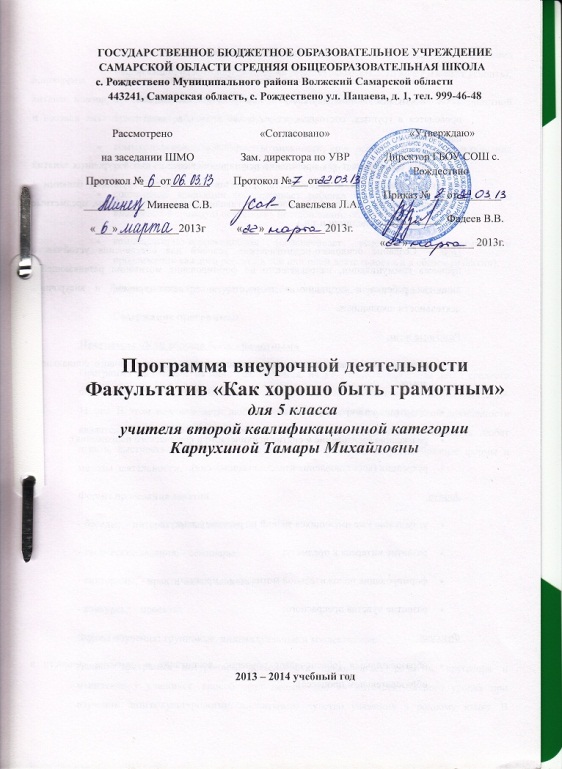 Пояснительная запискаДанная программа представляет собой вариант программы внеурочной деятельности школьников 5-х классов. Предусмотренные данной программой занятия проводятся в группах, состоящих из учащихся класса, а также нескольких классов и параллелей.Программа предполагает как проведение регулярных еженедельных внеурочных занятий со школьниками  так и возможность организовывать занятия крупными блоками – «интенсивами» (например, сборы, слеты, фестивали, конкурсные марафоны, предметные недели, походы, экспедиции и т.п.).Цель – Создание психолого-педагогических условий для обеспечения устойчивого процесса коммуникации, направленного на формирование мотивации развивающейся личности ребенка к познанию и творчеству в единстве урочной и внеурочной деятельности школьников.Рамочные цели:развитие творческого потенциала личности и формирования нового социального опыта;ориентация в мире информации;релаксация (ослабление и снятие психического и физического напряжения);рекреация (восстановление израсходованных сил).Задачи:углубление уже имеющихся знаний по русскому языку;развитие интереса к предмету;формирование положительной мотивации к предмету;развитие чувства прекрасного;Функции:образовательная (обеспечивает обучение, воспитание и развитие личности в образовательном процессе);информационная (предлагает передачу педагогом ребенку максимального объема информации, из которого последний берет столько, сколько хочет и может усвоить);ориентационная (способствует формированию социальной и ценностной ориентации ребенка во внеурочное время);коммуникативная (расширяет возможности, круг делового и дружеского общения ребенка со сверстниками и взрослыми во внеурочное время);социальной адаптации (обеспечивает ребенка механизмами и способами его вхождения в сложную обстановку нестабильного общества);компенсаторно-коррекционная (обеспечивает условия для оптимального продвижения каждого ребенка в той или иной деятельности и в общем развитии);рекреационная (реализует право ребенка на отдых, игру и развлечения). Содержание программы:Программа «Как хорошо быть грамотным»Программа рассчитана на один год обучения, на 17 учебных часов для детей среднего школьного возраста, не имеющих специальных знаний. Рекомендуемый возраст детей 10-11 лет. В этом возрасте дети любознательны, активны. Ведущей формой деятельности является общение. Они активно включаются в исследовательскую деятельность, любят играть, выступать. В соответствии с возрастом применяются разнообразные формы и методы деятельности.Формы проведения занятий.- беседы;  - интерактивные лекции;- творческие задания; - семинары;- викторины; - практические занятия;- конкурсы; - проекты.Формы обучения: групповые, индивидуальные и коллективныеДанная программа внеурочной деятельности предполагает развитие кругозора и мышления у учащихся, способствует повышению их интеллектуального уровня при изучении лингвокультурологии, воспитывает чувство уважения к родному языку. В отличие от уроков русского языка на внеурочных занятиях учащиеся получают углубленные знания по данному предмету по темам: «Морфемика», «Словообразование», «Морфология». «Графика», «Пунктуация», «Этимология» «Лексика», «Фразеология», «Синтаксис», «Культура речи». «Фонетика». Используя информационные компьютерные технологии, ребята вместе с учителем учатся аргументировать, рассуждать по заданной теме. Данная программа актуальна, так как изучению русского языка уделяется большое внимание в РФ. Следовательно, необходимо через внеклассные дополнительные занятия прививать любовь к языку, совершенствуя орфографическую и пунктуационную грамотность учащихся. Ребята учатся составлять проекты, работать в команде, этим данный курс отличается от других.  Предполагается связь содержательного компонента программы со школьными предметами: литературой, изобразительным искусством, музыкой, биологией. Принципы, лежащие в основе работы по программе:Принцип добровольности. В кружок принимаются все желающие, соответствующие данному возрасту, на добровольной основе и бесплатно.Принцип взаимоуважения. Ребята уважают интересы друг друга, поддерживают и помогают друг другу во всех начинаниях;Принцип научности. Весь материал, используемый на занятиях, имеет под собой научную основу.Принцип доступности материала и соответствия возрасту. Ребята могут выбирать темы работ в зависимости от своих возможностей и возраста.Принцип практической значимости тех или иных навыков и знаний в повседневной жизни учащегося.Принцип вариативности. Материал и темы для изучения можно менять в зависимости от интересов и потребностей ребят. Учащиеся сами выбирают объем и качество работ, будь то учебное исследование, или теоретическая информация, или творческие задания и т.д.Принцип соответствия содержания запросам ребенка. В работе мы опираемся на те аргументы, которые значимы для подростка сейчас, которые сегодня дадут ему те или иные преимущества для социальной адаптации.Принцип дифференциации и индивидуализации. Ребята выбирают задания в соответствии с запросами и индивидуальными способностями.Универсальные учебные действияЛичностные УУДОценивает ситуацию на уроке с точки зрения важности образования; положительно относится к учению, к познавательной деятельности, желает приобретать новые знания, умения, совершенствовать имеющиеся.Регулятивные УУДУчится обнаруживать и формулировать учебную проблему совместно с учителем; принимает и сохраняет учебную задачу; планирует (в сотрудничестве с учителем и одноклассниками или самостоятельно ) необходимые действия, операции, действует по плану. Познавательные УУДОсознаёт познавательную задачу; самостоятельно предполагает, какая информация нужна для решения предметной учебной задачи, состоящей из нескольких шагов; читает и слушает, извлекая нужную информацию, а также самостоятельно находит её в материалах учебников и других источниках.Коммуникативные УУДЗадаёт вопросы, слушает и отвечает на вопросы других, формулирует собственные мысли, высказывает и обосновывает свою точку зрения, при необходимости отстаивает свою точку зрения, аргументируя её, учится подтверждать аргументы фактами.В результате изучения данного курса учащиеся должны знать и уметь:по фонетике и графике: определять звуки речи, различать ударные и безударные слоги; не смешивать звуки и буквы; свободно пользоваться алфавитом, в частности в работе со словарями; разбирать слова фонетически; по орфоэпии: правильно произносить гласные, согласные и их сочетания в составе слова; название букв алфавита; употребительных слов изученных частей речи, в том числе терминов русского языка; опознавать звукопись как поэтическое средство, уметь использовать логическое ударение для усиления выразительности речи; разбирать слова орфоэпически; пользоваться орфоэпическим словарём;по лексике: употреблять слова в соответствии с их лексическим значением; толковать лексическое значение известных слов и подбирать к словам синонимы и антонимы; опознавать эпитеты, метафоры, олицетворения как средства выразительности речи; пользоваться толковым словарём;по словообразованию: выделять морфемы на основе смыслового и словообразовательного анализа слова (в словах несложной структуры); подбирать однокоренные слова с учётом значения слов; по типичным суффиксам и окончанию определять части речи и их формы; разбирать слова по составу; пользоваться словарём морфемного строения слов;по морфологии: квалифицировать слово как часть речи по вопросу и общему значению (им. сущ., им. прил., глагол, личное местоимение); правильно определять грамматические признаки изученных частей речи; образовывать формы изученных частей речи в соответствии с нормами литературного языка; разбирать слово морфологически;по синтаксису: выделять словосочетание в предложении, определять главное и зависимое слова; определять предложение по цели высказывания, интонации, наличию или отсутствию второстепенных членов предложения, количеству грамматических основ; составлять простые и сложные предложения изученных видов; разбирать простое предложение синтаксически;по орфографии: находить в словах изученные орфограммы, уметь обосновывать их выбор и правильно писать слова с изученными орфограммами; правильно писать слова с непроверяемыми согласными, изученными в 5 классе; пользоваться орфографическим словарём;по пунктуации: находить в предложениях места для постановки знаков препинания, обосновывать выбор знаков препинания и расставлять их в предложениях в соответствии с изученными правилами;по связной речи: определять тему и основную мысль текста; его стиль; составлять простой план текста; подробно и сжато излагать повествовательные тексты (в том числе с элементами описания предметов, животных); писать сочинения повествовательного характера, описания предметов, животных, рассказы о случаях из жизни.Система контроля: курс завершается проверочной работой, которая позволяет оценить знания, умения и навыки, проводятся промежуточные интерактивные тесты по обобщающим темам. Работая в команде, учащиеся готовят свои проекты и публично защищают.На занятиях используются разнообразные по характеру упражнения, среди которых немало заданий повышенной трудности, нестандартных упражнений. Ребята познакомятся с лингвистическими сказками, словесными играми, шарадами, мегаграммами, кроссвордами, попробуют свои силы в анализе художественного текста, попытаются разгадать языковые секреты традиционных разделов школьного курса русского языка. Удивительные истории из жизни слов, загадочные факты языка помогут учащимся овладеть орфографической и пунктуационной грамотностью. Занятия состоят не только из теоретического материала, но и из практической части, в которой представлены различные виды упражнений, помогающие выработать устойчивые орфографические навыки у учащихся, помочь исправить типичные для письменных работ ошибки, расширить знания учащихся по истории языка, помочь формированию языковой культуры. Все занятия состоят из двух блоков: теоретического и практического. Каждый раздел заканчивается обобщающим занятием, проводимым в форме интеллектуальной игры, тренинга, мониторинга, пресс-конференции. После окончания курса учащиеся сами выбирают лучшего, эрудированного ученика среди сверстников. Это повышает мотивацию обучения, развивает интерес к изучению предмета.                        Тематическое планирование программы: 17 часов.Методическая поддержка курса:Арсирий А. Т. Занимательные материалы по русскому языку: Книга для учащихся /А. Т. Арсирий; под ред. Л. П. Крысина. - М.: Просвещение, 1995.Ахременкова Л. А. К пятерке шаг за шагом, или 50 занятий с репетитором: Русский язык: 5 класс / Л. А. Ахременкова. - М.: Просвещение, 2005.Кодухов В. И. Рассказы о синонимах / В. И. Кодухов. - М., 1984.Ларионова Л. Г. Сборник упражнений по орфографии: 5 класс/Л. Г.Ларионова. -М.: Просвещение, 2004.Малюшкин А. Б. Тестовые задания для проверки знаний учащихся по русскому язык: 5 класс / А. Б. Малюшкин. - М., 2006.6.	Малюшкин А. Б. Комплексный анализ текста: Рабочая тетрадь: 5 класс / А. Б. Малюшкин. - М.: ТЦ Сфера, 2005.Михайлова С. Ю. Ключи к орфографии / С. Ю. Михайлова. - М.: Просвещение, 2006.Олимпиады по русскому языку / Сост. О. Н. Белявская. - Минск, 1995.9. Русский язык: Учебник для 5 кл. общеобразовательных учреждений/Т. А. Ладыженская, М. Т. Баранов, Л.А.Тростенцова и др. - 33-е издание, доработанное. - М.: Просвещение, 2006.Соловьева Н. Н. Русский язык: Тетрадь для контрольных и самостоятельных работ: 5 класс / Н. Н. Соловьева. - М.: Просвещение, 2005.Шанский Н. М. В мире слов / Н. М. Шанский. - М., 1985.№ п/пДата проведенияТема мероприятияКоличество часов1.Круговая тренировка по орфографии. Игра.1Круговая тренировка по морфологии.12.Блокнот трудных слов. Проект.( Планирование.)1Блокнот трудных слов. Проект.(Выполнение запланированных действий).1Блокнот трудных слов. Проект. (Выполнение запланированных действий).1Блокнот трудных слов. Проект. Презентация.13.Служебные части речи. Игра-путешествие.1Самостоятельные части речи. Игра-путешествие.14.Морфемика и графика. Тест-викторина.1Морфемика и графика.15.Я дружу с фонетикой. Игра.1Фонетика16.В мире пунктуации. Творческая работа.1В мире пунктуации.17.Страна неразгаданных тайн. Проект. (Планирование.)1Страна неразгаданных тайн. Проект.(Выполнение запланированных действий).1Страна неразгаданных тайн. Проект. (Презентация).1